Read and complete the sentences with “like / likes / don’t like / doesn’t like”.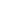 Eva _____________________ gardening.Tom and Jane _____________________talking with friends. 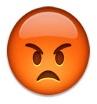 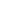 Ms. Tate _____________________ playing chess. Eva and Tina _____________________ shopping. 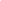 Tim _____________________ reading comics.Trish _____________________ surfing the net. Max _____________________ watching cartoons. 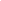 Peter and Nancy _____________________ rowing.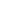 Lenny _____________________ watching films.Mr. Harry _____________________ playing dominos. 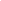 Nil and Khalil _____________________ walking.Answer keyEva _______likes______________ gardening. 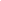 Tom and Jane ______don’t like_______talking with friends. 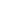 Ms. Tate _________likes_____ playing chess. Eva and Tina _______ don’t like ______ shopping. 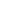 Tim _________likes_________ reading comics.Trish _____doesn’t like_______ surfing the net. Max _____ doesn’t like ______ watching cartoons. 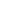 Peter and Nancy _______like________ rowing.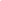 Lenny ________likes________ watching films.Mr. Harry ____ doesn’t like ________ playing dominos. 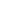 Nil and Khalil ______like_________ walking.Name: ____________________________    Surname: ____________________________    Nber: ____   Grade/Class: _____Name: ____________________________    Surname: ____________________________    Nber: ____   Grade/Class: _____Name: ____________________________    Surname: ____________________________    Nber: ____   Grade/Class: _____Assessment: _____________________________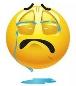 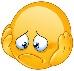 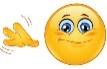 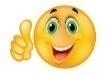 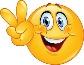 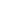 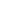 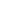 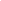 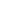 Date: ___________________________________________________    Date: ___________________________________________________    Assessment: _____________________________Teacher’s signature:___________________________Parent’s signature:___________________________